KАРАР                                                                   	ПОСТАНОВЛЕНИЕ01  апрель  2013 й.           № 12                         01  апреля  2013 г.О внесении дополнений в постановление главы администрации сельского поселения Новокарамалинский   сельсовет муниципального района Миякинский район Республики Башкортостан № 58   от «18» декабря 2012 года «О порядке администрирования доходов бюджета сельского   поселения Новокарамалинскийсельсовет муниципального районаМиякинскийрайонРеспублики Башкортостан»В соответствии с положениями Бюджетного кодекса Российской Федерации и руководствуясь ч.6 ст.43  Федерального закона  Российской Федерации №131-ФЗ от 06.10.2003г. «Об общих принципах организации местного самоуправления в Российской Федерации»,п о с т а н о в л я ю:1.Внести дополнения в порядок администрирования доходов бюджетасельского  поселения  Новокарамалинский сельсовет муниципального    района Миякинский район Республики Башкортостан,  после кода бюджетной классификации:       добавить:   2.Контроль за исполнением настоящего постановления оставляю за собой.Глава сельского поселения Новокарамалинский сельсовет 			               Павлов И.В.	7912 02 04025 10 0000 151Межбюджетные трансферты, передаваемые бюджетам поселений на комплектование книжных фондов библиотек муниципальных образований7912 02 04999 10 7502 151Прочие межбюджетные трансферты, передаваемые бюджетам поселений на благоустройство территорий населенных  пунктов сельских поселений7912 02 04999 10 7503 151Прочие межбюджетные трансферты, передаваемые бюджетам поселений на осуществление дорожной деятельности в границах поселений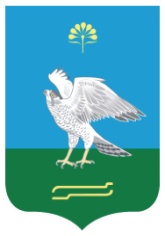 